 Пояснительная записка.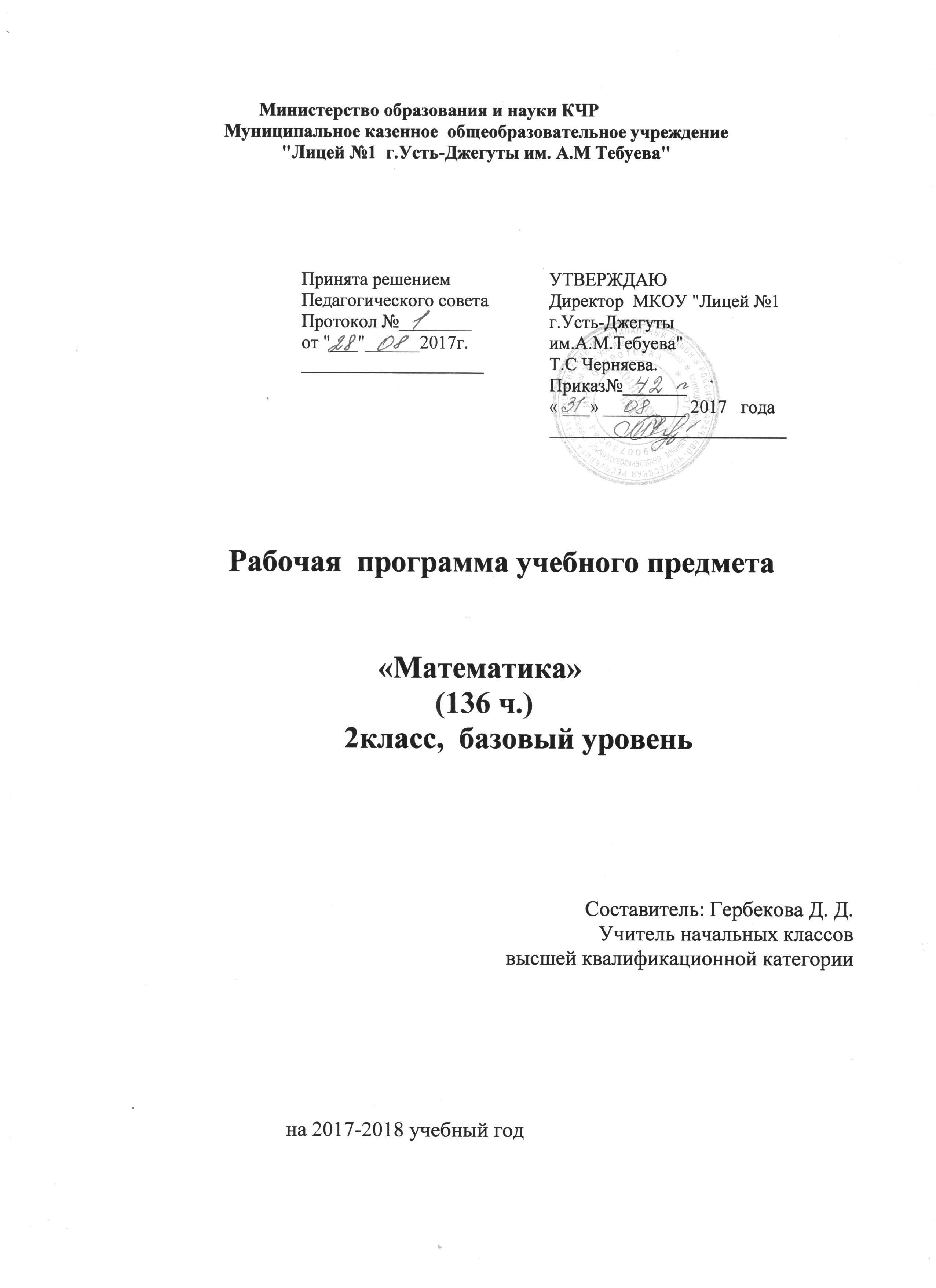 Рабочая программа по математике для 2 класса разработана в соответствии с учебным планом МКОУ «Лицей №1 г.Усть-Джегуты» на 2017-2018 учебный год, Федеральным государственным образовательным стандартом начального общего образования, годовым календарным графиком и учебным планом лицея, на основе программы под редакцией М. И. Моро, Ю. М. Колягина, М. А. Бантовой, Г. В. Бельтюковой, С. И. Волковой, С. В. Степановой.Обучение математике является важнейшей составляющей начального общего образования. Этот предмет играет важную роль в формировании у младших школьников умения учиться.Начальное обучение математике закладывает основы для формирования приёмов умственной деятельности: школьники учатся проводить анализ, сравнение, классификацию объектов, устанавливать причинно-следственные связи, закономерности, выстраивать логические цепочки рассуждений. Универсальные математические способы познания способствуют целостному восприятию мира, позволяют выстраивать модели его отдельных процессов и явлений, а также являются основой формирования универсальных учебных действий. Универсальные учебные действия обеспечивают усвоение предметных знаний и интеллектуальное развитие учащихся, формируют способность к самостоятельному поиску и усвоению новой информации, новых знаний и способов действий, что составляет основу умения учиться.Усвоенные в начальном курсе математики знания и способы действий необходимы не только для дальнейшего успешного изучения математики и других школьных дисциплин, но и для решения многих практических задач во взрослой жизни. Основными целями начального обучения математике являются:Математическое развитие младших школьников.Формирование системы начальных математических знаний. Воспитание интереса к математике, к умственной деятельности.Программа определяет ряд задач, решение которых направлено на достижение основных целей начального математического образования:формирование элементов самостоятельной интеллектуальной деятельности на основе овладения несложными математическими методами познания окружающего мира (умения устанавливать, описывать, моделировать и объяснять количественные и пространственные отношения); развитие основ логического, знаково-символического и алгоритмического мышления; развитие пространственного воображения;развитие математической речи;формирование системы начальных математических знаний и умений их применять для решения учебно-познавательных и практических задач;формирование умения вести поиск информации и работать с ней;-     развитие познавательных способностей;воспитание стремления к расширению математических знаний;формирование критичности мышления;развитие умений аргументированно обосновывать и отстаивать высказанное суждение, оценивать и принимать суждения других.Решение названных задач обеспечит осознание младшими школьниками универсальности математических способов познания мира, усвоение начальных математических знаний, связей математики с окружающей действительностью и с другими школьными предметами, а также личностную заинтересованность в расширении математических знаний.Общая характеристика учебного предметаНачальный курс математики является курсом интегрированным: в нём объединён арифметический, геометрический и алгебраический материал. Содержание обучения представлено в программе разделами: «Числа и величины», «Арифметические действия», «Текстовые задачи», «Пространственные отношения. Геометрические фигуры», «Геометрические величины», «Работа с информацией».Арифметическим ядром программы является учебный материал, который, с одной стороны, представляет основы математической науки, а с другой – содержание, отобранное и проверенное многолетней педагогической практикой, подтвердившей необходимость его изучения в начальной школе.Основа арифметического содержания – представления о натуральном числе и нуле, арифметических действиях (сложение, вычитание, умножение и деление).На уроках математики у младших школьников будут сформированы представления о числе как результате счёта, о принципах образования, записи и сравнения целых неотрицательных чисел. Программа предусматривает ознакомление с величинами (длина, площадь, масса, вместимость, время) и их измерением, с единицами измерения однородных величин и соотношениями между ними.Важной особенностью программы является включение в неё элементов алгебраической пропедевтики (выражения с буквой, уравнения и их решение). Особое место в содержании начального математического образования занимают текстовые задачи. Работа с ними в данном курсе имеет свою специфику и требует более детального рассмотрения.Система подбора задач, определение времени и последовательности введения задач того или иного вида обеспечивают благоприятные условия для сопоставления, сравнения, противопоставления задач. При таком подходе дети с самого начала приучаются проводить анализ задачи, устанавливая связь между данными и искомым, и осознанно выбирать правильное действие для её решения. Работа с текстовыми задачами оказывает большое влияние на развитие у детей воображения, логического мышления, речи. Решение задач укрепляет связь обучения с жизнью, углубляет понимание практического значения математических знаний, пробуждает у учащихся интерес к математике и усиливает мотивацию к её изучению. Программа включает рассмотрение пространственных отношений между объектами, ознакомление с различными геометрическими фигурами и геометрическими величинами. Учащиеся научатся распознавать и изображать точку, прямую и кривую линии, отрезок, луч, угол, ломаную, многоугольник, различать окружность и круг. Они овладеют навыками работы с измерительными и чертёжными инструментами (линейка, чертёжный угольник, циркуль). Программой предусмотрено целенаправленное формирование совокупности умений работать с информацией. Освоение содержания курса связано не только с поиском, обработкой, представлением новой информации, но и с созданием информационных объектов: стенгазет, книг, справочников. Новые информационные объекты создаются в основном в рамках проектной деятельности. Проектная деятельность позволяет закрепить, расширить и углубить полученные на уроках знания, создаёт условия для творческого развития детей, формирования позитивной самооценки, навыков совместной деятельности с взрослыми и сверстниками, умений сотрудничать друг с другом, совместно планировать свои действия и реализовывать планы, вести поиск и систематизировать нужную информацию.Большое внимание в программе уделяется формированию умений сравнивать математические объекты (числа, числовые выражения, различные величины, геометрические фигуры и т. д.), выделять их существенные признаки и свойства, проводить на этой основе классификацию, анализировать различные задачи, моделировать процессы и ситуации, отражающие смысл арифметических действий.Изучение математики способствует развитию алгоритмического мышления младших школьников. Развитие алгоритмического мышления послужит базой для успешного овладения компьютерной грамотностью.Содержание курса имеет концентрическое строение, отражающее последовательное расширение области чисел. Такая структура позволяет соблюдать необходимую постепенность в нарастании сложности учебного материала, создаёт хорошие условия для углубления формируемых знаний, отработки умений и навыков, для увеличения степени самостоятельности, для постоянного совершенствования универсальных учебных действий.Описание места учебного предмета в учебном планеНа изучение математики в каждом классе начальной школы отводится по 4 ч в неделю. Курс рассчитан на 540 ч: в 1 классе — 132 ч (33 учебные недели), во 2—4 классах — по 136 ч (34учебн. нед. в каждом классе).СОДЕРЖАНИЕ КУРСА 2-й класс(4 часа в неделю, всего – 136 ч).Числа и операции над ними.Числа от 1 до 100.Нумерация (16ч)Десяток. Счёт десятками. Образование и название двузначных чисел. Модели двузначных чисел. Чтение и запись чисел. Сравнение двузначных чисел, их последовательность. Представление двузначного числа в виде суммы разрядных слагаемых.Устная и письменная нумерация двузначных чисел. Разряд десятков и разряд единиц, их место в записи чисел.Сложение и вычитание чисел.(70ч)Операции сложения и вычитания. Взаимосвязь операций сложения и вычитанияИзменение результатов сложения и вычитания в зависимости от изменения компонент. Свойства сложения и вычитания. Приёмы рациональных вычислений.Сложение и вычитание двузначных чисел, оканчивающихся нулями.Устные и письменные приёмы сложения и вычитания чисел в пределах 100.Алгоритмы сложения и вычитания.Умножение и деление чисел.(39ч)Нахождение суммы нескольких одинаковых слагаемых и представление числа в виде суммы одинаковых слагаемых. Операция умножения. Переместительное свойство умножения.Операция деления. Взаимосвязь операций умножения и деления. Таблица умножения и деления однозначных чисел.Величины и их измерение.Описание ценностных ориентиров содержания учебного предметаЦенностные ориентиры начального образования конкретизируют личностный, социальный и государственный заказ системе образования, выраженный в Требованиях к результатам освоения основной образовательной программы, и отражают следующие целевые установки системы начального общего образования:·формирование основ гражданской идентичности личности на базе:— чувства сопричастности и гордости за свою Родину, народ и историю, осознания ответственности человека за благосостояние общества;— восприятия мира как единого и целостного при разнообразии культур, национальностей, религий; уважения истории и культуры каждого народа;·формирование психологических условий развития общения, сотрудничества на основе:— доброжелательности, доверия и внимания к людям, готовности к сотрудничеству и дружбе, оказанию помощи тем, кто в ней нуждается;— уважения к окружающим — умения слушать и слышать партнёра, признавать право каждого на собственное мнение и принимать решения с учётом позиций всех участников;·развитие ценностно-смысловой сферы личности на основе общечеловеческих принципов нравственности и гуманизма:– принятия и уважения ценностей семьи и образовательного учреждения, коллектива и общества и стремления следовать им;– ориентации в нравственном содержании и смысле как собственных поступков, так и поступков окружающих людей, развития этических чувств (стыда, вины, совести) как регуляторов морального поведения;– формирования эстетических чувств и чувства прекрасного через знакомство с национальной, отечественной и мировой художественной культурой;·развитие умения учиться как первого шага к самообразованию и самовоспитанию, а именно:– развитие широких познавательных интересов, инициативы и любознательности, мотивов познания и творчества;– формирование умения учиться и способности к организации своей деятельности (планированию, контролю, оценке);·развитие самостоятельности, инициативы и ответственности личности как условия её самоактуализации:– формирование самоуважения и эмоционально-положительного отношения к себе, готовности открыто выражать и отстаивать свою позицию, критичности к своим поступкам и умения адекватно их оценивать;– развитие готовности к самостоятельным поступкам и действиям, ответственности за их результаты;– формирование целеустремлённости и настойчивости в достижении целей;– формирование умения противостоять действиям и влияниям, представляющим угрозу жизни, здоровью, безопасности личности и общества, в пределах своих возможностей, в частности проявлять избирательность к информации, уважать результаты труда других людей.Личностные, метапредметные и предметные результаты освоения учебного предмета2-й классЛичностными результатами изучения предметно-методического курса «Математика» во 2-м классе является формирование следующих умений: Самостоятельно определять и высказывать самые простые, общие для всех людей правила поведения при совместной работе и сотрудничестве.В предложенных педагогом ситуациях общения и сотрудничества, опираясь на общие для всех простые правила поведения, самостоятельно  делать выбор, какой поступок совершить.Метапредметными результатами изучения курса «Математика»  во 2-м классе являются формирование следующих универсальных учебных действий. Регулятивные УУД:Определять цель деятельности на уроке с помощью учителя и самостоятельно. Учиться совместно с учителем обнаруживать и формулировать учебную проблему совместно с учителем.Высказывать свою версию, пытаться предлагать способ её проверки. Работая по предложенному плану, использовать необходимые средства (учебник, простейшие приборы и инструменты).Определять успешность выполнения задания в диалоге с учителем.Познавательные УУД:Ориентироваться в своей системе знаний: понимать, что нужна  дополнительная информация (знания) для решения учебной  задачи в один шаг.Делать предварительный отбор источников информации для  решения учебной задачи. Добывать новые знания: находить необходимую информацию как в учебнике, так и в предложенных учителем  словарях и энциклопедиях Добывать новые знания: извлекать информацию, представленную в разных формах (текст, таблица, схема, иллюстрация и др.).Перерабатывать полученную информацию: наблюдать и делать  самостоятельные  выводы.Коммуникативные УУД:Донести свою позицию до других: оформлять свою мысль в устной и письменной речи (на уровне одного предложения или небольшого текста).Слушать и понимать речь других, вступать в беседу.Совместно договариваться о  правилах общения и поведения в школе и следовать им.Предметными результатами изучения курса «Математика» во 2-м классе являются формирование следующих уменийУчащиеся должны уметь:использовать при выполнении заданий названия и последовательность чисел от 1 до 100; использовать при вычислениях на уровне навыка знание табличных случаев сложения однозначных чисел и  соответствующих им случаев вычитания в пределах 20;использовать при выполнении арифметических действий названия и обозначения операций умножения и деления;осознанно следовать алгоритму выполнения действий в выражениях со скобками и без них;использовать в речи названия единиц измерения длины, объёма: метр, дециметр, сантиметр, килограмм;читать, записывать и сравнивать числа в пределах 100;осознанно следовать  алгоритмам устного и письменного сложения и вычитания чисел в пределах 100;решать задачи в 1-2 действия на сложение и вычитание и простые задачи:а) раскрывающие смысл действий сложения, вычитания, умножения и деления;б) использующие понятия «увеличить в (на)...», «уменьшить в (на)...»;в) на разностное и кратное сравнение;измерять длину данного отрезка, чертить отрезок данной длины;узнавать и называть плоские углы: прямой, тупой и острый;узнавать и называть плоские геометрические фигуры: треугольник, четырёхугольник, пятиугольник, шестиугольник, многоугольник;находить периметр многоугольника (треугольника, четырёхугольника).СОДЕРЖАНИЕ КУРСА2-й класс(4 часа в неделю, всего – 136 ч)Числа и операции над ними.Числа от 1 до 100.Нумерация (16ч)Десяток. Счёт десятками. Образование и название двузначных чисел. Модели двузначных чисел. Чтение и запись чисел. Сравнение двузначных чисел, их последовательность. Представление двузначного числа в виде суммы разрядных слагаемых.Устная и письменная нумерация двузначных чисел. Разряд десятков и разряд единиц, их место в записи чисел.Сложение и вычитание чисел.(70ч)Операции сложения и вычитания. Взаимосвязь операций сложения и вычитанияИзменение результатов сложения и вычитания в зависимости от изменения компонент. Свойства сложения и вычитания. Приёмы рациональных вычислений.Сложение и вычитание двузначных чисел, оканчивающихся нулями.Устные и письменные приёмы сложения и вычитания чисел в пределах 100.Алгоритмы сложения и вычитания.Умножение и деление чисел.(39ч)Нахождение суммы нескольких одинаковых слагаемых и представление числа в виде суммы одинаковых слагаемых. Операция умножения. Переместительное свойство умножения.Операция деления. Взаимосвязь операций умножения и деления. Таблица умножения и деления однозначных чисел.Величины и их измерение.Длина. Единица измерения длины – метр. Соотношения между единицами измерения длины.Перевод именованных чисел в заданные единицы (раздробление и превращение).Периметр многоугольника. Формулы периметра квадрата и прямоугольника.Цена, количество и стоимость товара.Время. Единица времени – час.Текстовые задачи.Простые и составные текстовые задачи, при решении которых используется:а) смысл действий сложения, вычитания, умножения и деления;в) разностное сравнение;Элементы геометрии.Обозначение геометрических фигур буквами.Острые и тупые углы.Составление плоских фигур из частей. Деление плоских фигур на части.Элементы алгебры.Переменная. Выражения с переменной. Нахождение значений выражений вида а ± 5; 4 – а; при заданных числовых значениях переменной. Использование скобок для обозначения последовательности действий. Порядок действий в выражениях, содержащих два и более действия со скобками и без них.Решение уравнений вида а ± х = b; х – а = b; а – х = b; Занимательные и нестандартные задачи.Логические задачи. Арифметические лабиринты, магические фигуры, математические фокусы.Задачи на разрезание и составление фигур. Задачи с палочками.Итоговое повторение.(11ч)Материально-техническое обеспечение образовательного процессаМ.И.Моро. и др. Математика. Программа: 1-4 классы. 1. Моро М.И., Степанова С.В., Волкова С.И. Математика:  Учебник: 2 класс: В 2 ч.2.  Моро М.И., Волкова С.И. Математика: Рабочая тетрадь: 2 класс: В 2 ч.Методические пособия для учителя1. Бантова М.А., Бельтюкова Г.В., Степанова С.В. Математика: Методическое пособие: 1-4 класс.            2.  Волкова С.И. Математика: Устные упражнения: 1-4 класс.3.  Волкова С.И. Математика: Проверочные работы: 1-4  класс.Компьютерные и информационно - коммуникативные средства
Электронное приложение к учебнику «Математика», 2 класс (Диск CD-ROM), авторы С.И Волкова, М.К. Антошин, Н.В. Сафонова. 
Технические средства1. Классная доска с набором приспособлений для крепления таблиц. 
2. Магнитная доска. 
3. Персональный компьютер.4. Медиапроектор5. ЭкранУчебно-практическое и учебно-лабораторное оборудование1. Наборы счётных палочек. 
2. Наборы муляжей овощей и фруктов. 
3. Набор предметных картинок. 
4. Наборное полотно. 
5. Строительный набор, содержащий геометрические тела.
6. Демонстрационная оцифрованная линейка. 
7. Демонстрационный чертёжный треугольник. 
8. Демонстрационный циркуль.Используемая литература:Моро М.И., Степанова С.В., Волкова С.И. Математика:  Учебник:2 класс: В 2 ч. М. «Просвещение», 2017г.Яценко, Ситникова : Поурочные разработки по математике. 2 класс. К УМК М.И. Моро. М.: «Вако» 2016г Контрольно-измерительные материалы. Математика 2 класс. ФГОССветлана Волкова: Проверочные работы к учебнику "Математика. 2 класс" М.: «Просвещение», 2017г.Светлана Волкова: Математика. Контрольные работы. 1-4 классы. Пособие для учителей общеобразовательных учреждений. М.: «Просвещение», 2016г.№Тема урокаКол-вочасовПланируемые результаты (предметные)Элементы содержанияДата№Тема урокаКол-вочасовПланируемые результаты (предметные)Элементы содержания1Числа от 1 до 20.1Отрабатывать навыки табличного сложения и вычитания;2Числа от 1 до 20.1Повторить материал, изученный в 1 классе;3Десятки. Счёт десятками до 100.1Научить считать десятки как простые единицы;Показать образование чисел, состоящих из десятков;4Числа от 11 до 100. Образование чисел.1Научить считать десятки и единицы;Показать образование чисел из десятков и единиц;5Числа от 11 до 100. Поместное значение цифр.1Научить записывать и читать числа от 21 до 99, определять поместное значение цифр;Совершенствовать вычислительные навыки и умение сравнивать именованные числа;6Однозначные и двузначные числа.1Познакомить с понятиями «однозначные» и «двузначные числа»;Учить определять поместное значение цифр;7Миллиметр.1Познакомить с новой единицей измерения длины – миллиметром;8Миллиметр.Научить выполнять чертёж развёртки коробочки, используя новую единицу измерения9Контрольная работа №1по теме: «Повторение изученного в 1 классе».1Проверить знания по курсу математики за 1 класс.10Анализ контрольной работы. Наименьшее трёхзначное число. Проанализировать контрольную работу.11Метр. Таблица мер длины.1Познакомить с новой единицей измерения длины – метром; формировать наглядное представление о метре; развивать умение преобразовывать одни единицы измерения в другие;Совершенствовать вычислительные навыки и умение решать задачи.12Сложение и вычитание вида 35+5, 35 – 30, 35 – 5.1Познакомить со случаями сложения и вычитания, основанными на знании разрядного состава чисел; совершенствовать вычислительные навыки, умения решать задачи и сравнивать именованные числа.13Замена двузначного числа суммой разрядных слагаемых.1Учит заменять двузначное число суммой разрядных слагаемых;Совершенствовать вычислительные навыки и умение решать задачи.14Единицы стоимости. Рубль. Копейка.1Познакомить с единицами стоимости – рублём и копейкой;Учить проводить расчёт монетами разного достоинства; выполнять преобразоание величин; Совершенствовать вычислительные навыки и умение решать задачи.15Странички для любознательных.1Повторить и обобщить материал, изученный на предыдущих уроках; развивать умение применять полученные знания при выполнении нестандартных заданий; Совершенствовать вычислительные навыки и умение решать задачи.16Что узнали. Чему научились.1Закреплять знания, умения и навыки, полученные на предыдущих уроках.17Контрольная работа №2 по теме: «Числа от 1 до 100. Нумерация».1Проверить умения читать, записывать, сравнивать, сравнивать числа в пределах 100, решать текстовые задачи, представлять двузначные числа в виде суммы разрядных слагаемых, соотносить величины – сантиметр, дециметр и метр, рубль и копейку.18Анализ контрольной работы. Странички для любознательных.1Проанализировать ошибки, допущенные в контрольной работе, и выявить их причины; выполнить работу над ошибками; развивать умение применять полученные знания при выполнении нестандартных заданий; Совершенствовать вычислительные навыки и умение решать задачи.19Задачи, обратные данной.1Познакомить с понятием «обратные задачи»; совершенствовать вычислительные навыки, умения преобразовывать величины и выполнять и выполнять задания геометрического характера.20Сумма и разность отрезков.1Закреплять умение составлять и решать задачи, обратные данной; учить выполнять сложение и вычитание длин отрезков; развивать вычислительные навыки и умение логически мыслить.21Задачи на нахождение неизвестного уменьшаемого.1Познакомить с задачами на нахождение неизвестного уменьшаемого; совершенствовать 22Задачи на нахождение неизвестного вычитаемого.1Познакомить с задачами на нахождение неизвестного уме вычитаемого; совершенствовать вычислительные навыки и умение 23Закрепление изученного по теме «Задачи на нахождение неизвестного слагаемого»1Закреплять умения решать задачи, сравнивать величины, совершенствовать вычислительные навыки.24Единицы времени. Час. Минута.1Познакомить с новой величиной; формировать представление о единицах времени – часе и минуте; 25Длина ломаной.1Познакомить с двумя способами нахождения длины ломаной; развивать умения сравнивать и преобразовывать величины; совершенствовать вычислительные навыки.26Закрепление изученного по теме «Единицы времени.Нахождение длины ломаной».1Закреплять умение находить длину ломаной, определять время, составлять условие задачи по краткой записи; совершенствовать вычислительные навыки.27Странички для любознательных.1Повторить и обобщить материал, изученный на предыдущих уроках; развивать умение применять полученные знания при выполнении нестандартных заданий; Совершенствовать вычислительные навыки и умение решать задачи.28Порядок выполнения действий. Скобки.1Познакомить с порядком выполнения действий при вычислении; учить находить значения выражений со скобками; развивать умение решать текстовые задачи и задачи логического характера; совершенствовать вычислительные навыки.29Числовые выражения1Познакомить с новыми понятиями;30Сравнение числовых выражений1Учить сравнивать;31Периметр многоугольника.1Познакомить с понятием «периметр многоугольника»; совершенствовать вычислительные навыки и умение решать задачи; развивать умения рассуждать, сопоставлять, сравнивать.32Свойства сложения.1Познакомить с переместительным свойством сложения; 33Свойства сложения.1Познакомить с переместительным свойством сложения; фомировать навыки практического применения переместительного свойства сложения;34Закрепление изученного по теме «Числовые выражения»1Повторить и обобщить материал, изученный на предыдущих уроках; совершенствовать вычислительные навыки и умение решать текстовыезадачи; развивать логическое мышление, внимание.35Контрольная работа №3 по теме: «Числовые выражения».1Проверить знания, умения и навыки учащихся.36Анализ контрольной работы. Наши проекты. Узоры и орнаменты на посуде.1Проанализировать ошибки, допущенные в контрольной работе, и выявить их причины; выполнить работу над ошибками; подготовить к выполнению проекта; развивать интерес к математике.37Странички для любознательных.1Повторить и обобщить материал, изученный на предыдущих уроках; развивать умение применять полученные знания при выполнении нестандартных заданий; Совершенствовать вычислительные навыки и умение решать задачи.38Что узнали. Чему научились.1Закреплять знания, умения и навыки, полученные на предыдущих уроках.39Закрепление изученного по теме «Числа от 1 до 100.Сложение и вычитание».1Закреплять знания, умения и навыки, полученные на предыдущих уроках.40Подготовка к изучению устных приёмов вычислений.1Подготовить к восприятию новой темы; совершенствовать вычислительные навыки, умения сравнивать выражения, решать текстовые и геометрические задачи.41Приём вычислений вида 36+2, 36+201Познакомить с приёмом вычислений вида 36+2, 36+20; совершенствовать вычислительные навыки и умение решать задачи; развивать внимание и логическое мышление.42Приём вычислений вида 36-2, 36-201Познакомить с приёмом вычислений вида 36-2, 36-20; совершенствовать вычислительные навыки и умение решать задачи; развивать внимание и логическое мышление.43Приём вычислений вида 26+41Познакомить с приёмом вычислений вида 26+4; совершенствовать вычислительные навыки и умение решать задачи; развивать внимание и логическое мышление.44Приём вычислений вида 30-71Познакомить с приёмом вычислений вида 30-7; совершенствовать вычислительные навыки и умение решать задачи.45Приём вычислений вида 60-241Познакомить с приёмом вычислений вида 60-24; 46Закрепление изученного. Решение задач.1Учить решать задачи на нахождение суммы; совершенствовать 47Закрепление изученного. Решение задач.1Учить решать задачи на нахождение суммы; 48Закрепление изученного. Решение задач.1совершенствовать вычислительные навыки и умение сравнивать; развивать логическое мышление.49Приём вычислений вида 26+71Познакомить с приёмом вычислений вида 26+7; совершенствовать вычислительные навыки и умение решать задачи; 50Приём вычислений вида 35-71Познакомить с приёмом вычислений вида 35-7; совершенствовать вычислительные навыки и умение решать задачи; развивать внимание и логическое мышление.51Закрепление изученного по теме «Числа от 1 до 100.Сложение и вычитание.»1Повторить и обобщить материал, изученный на предыдущих уроках; 52Закрепление изученного по теме «Числа от 1 до 100.Сложение и вычитание».1совершенствовать вычислительные навыки и умение решать текстовыезадачи; развивать логическое мышление, внимание.53Странички для любознательных.1Повторить и обобщить материал, изученный на предыдущих уроках; 54Повторение изученного по теме «Числа от 1 до 100.Сложение и вычитание».1Закреплять знания, умения и навыки, полученные на предыдущих уроках.55Повторение изученного по теме «Числа от 1 до 100.Сложение и вычитание».1Закреплять знания, умения и навыки, полученные на предыдущих уроках.56Контрольная работа №4 по теме: «числа от 1 до 100. Сложение и вычитание».1Проверить умения устно выполнять вычисления вида 30+20, 30-20, 36+2, 36-2, 30+24, 95+5, 30-4, 60-24, правильно использовать термины «равенство» и «неравенство», решать составные задачи в два действия на увеличение (уменьшение) числа на несколько единиц и нахождение суммы.57Анализ контрольной работы. Буквенные выражения.1Проанализировать ошибки, допущенные в контрольной работе, и выявить их причины; выполнить работу над ошибками; познакомить с понятием «буквенные выражения»; учить читать и записывать буквенные выражения, находить их значения.58Буквенные выражения.1Закреплять умение находить значение буквенных выражений; Совершенствовать вычислительные навыки и умение решать задачи.59Уравнение. Решение уравнений методом подбора.1Познакомить с понятием «уравнение»; формировать умения читать, записывать, и решать уравнения; 60Уравнение. Решение уравнений методом подбора.1совершенствовать вычислительные навыки, умения составлять равенства и решать текстовые задачи; развивать внимание и логическое мышление.61Проверка сложения.1Учить проверять вычисления, выполненные при сложении; совершенствовать вычислительные навыки и умение решать задачи; развивать познавательную активность.62Проверка вычитания.1Учить проверять вычисления, выполненные при вычитании; совершенствовать вычислительные навыки и умение решать задачи; развивать познавательную активность.63Контрольная работа №5 (за первое полугодие).1Проверить умения устно выполнять вычисления, правильно использовать термин «буквенные выражения», решать уравнения и составные задачи в два действия.64Анализ контрольной работы. Закрепление изученного.1Проанализировать ошибки, допущенные в контрольной работе, и выявить их причины; выполнить работу над ошибками; 65Сложение вида 45+23.1Познакомить с письменным приёмом сложения вида 45+23;Развивать логическое мышление; совершенствовать вычислительные навыки и умение решать текстовые задачи.66Вычитание вида 57 – 26.1Познакомить с письменным приёмом вычитания вида 57 -26;Закрепить навыки письменного сложения; развивать внимание и логическое мышление.67Проверка сложения и вычитания.1Формировать умение выполнять проверку сложения и вычитания в пределах 100 (письменные вычисления). 68Закрепление изученного по теме «Сложение и вычитание».1Совершенствовать вычислительные навыки и умение решать задачи; развивать смекалку и находчивость, умение рассуждать.69Угол. Виды углов.1Формировать представление о видах углов; совершенствовать вычислительные навыки и умение решать задачи; развивать логическое мышление.70Закрепление изученного по теме «Распознавание углов».1Закреплять знания о видах углов; совершенствовать вычислительные навыки и умение решать задачи; развивать логическое мышление.71Сложение вида 37+48.1Познакомить с письменным приёмом сложения вида 37+48; совершенствовать вычислительные навыки и умение решать задачи;  72Сложение вида 37+53.1Познакомить с письменным приёмом сложения вида 37+53; совершенствовать вычислительные навыки и умение решать задачи; развивать логическое мышление и умение рассуждать. 73Прямоугольник.1Формировать представление о прямоугольнике как о четырёх угольнике, у которого все углы прямые;74Прямоугольник.1совершенствовать вычислительные навыки и умение решать задачи; развивать умение рассуждать.75Сложение вида 87 + 131Познакомить с письменным приёмом сложения вида 87+13; совершенствовать вычислительные навыки и умение решать задачи; развивать логическое мышление и умение рассуждать.76Закрепление изученного. Решение задач.1Совершенствовать вычислительные навыки и умение решать задачи; развивать смекалку.77Вычисления вида. 32+8, 40-81Познакомить с письменным приёмом сложения вида 32+8; 40-8; совершенствовать вычислительные навыки и умение решать задачи; развивать логическое мышление и умение рассуждать.78Вычитание вида 50 - 241Познакомить с приёмом вычитания из круглых чисел; формировать умение выполнять вычисления вида 50 – 24;79Странички для любознательных.1Повторить и обобщить материал, изученный на предыдущих уроках; 80Что узнали. Чему
научились.1Закреплять знания, умения и навыки, полученные на предыдущих уроках.81Что узнали. Чему
научились.1Закреплять знания, умения и навыки, полученные на предыдущих уроках.82Контрольная работа №6 на тему: «Сложение и вычитание чисел от 1 до 100. Письменные вычисления».1Проверить умения выполнять вычисления изученных видов, решать текстовые задачи и уравнения, вычислять периметр фигуры.83Анализ контрольной работы. Странички  для любознательных.1Проанализировать ошибки, допущенные в контрольной работе, и выявить их причины; выполнить работу над ошибками; совершенствовать вычислительные навыки и умение решать задачи; развивать познавательную активность.84Вычитание вида 52 - 241Познакомить с приёмом вычитания из круглых чисел; формировать умение выполнять вычисления вида 52 – 24; совершенствовать вычислительные навыки, умения решать составные задачи; развивать мышление и смекалку.85Закрепление изученного по теме «Письменные вычисления».1Закреплять  умения выполнять письменные вычисления изученных видов; совершенствовать умения решать  задачи; развивать мышление и смекалку.86Закрепление изученного по теме «Письменные вычисления».1Закреплять  умения выполнять письменные вычисления изученных видов; 87Свойство противоположных сторон прямоугольника.1Познакомить со свойством противоположных сторон прямоугольника; совершенствовать навыки письменного сложения и вычитания в пределах 100, 88Закрепление изученного по теме «Сложение и вычитание».1Закреплять умения выполнять арифметические действия, решать задачи; развивать внимание и логическое мышление.89Квадрат.1Познакомить с квадратом как частным случаем прямоугольника; 90Квадрат.1научить чертить квадрат на клетчатой бумаге, решать задачи на нахождение длин сторон квадрата; 91Наши проекты.1Подготовить к выполнению проекта; развивать интерес к математике.92Странички для любознательных.1Повторить и обобщить материал, изученный на предыдущих уроках; развивать умение применять полученные знания при выполнении нестандартных заданий; Совершенствовать вычислительные навыки и умение решать задачи.93Что узнали. Чему научились.1Совершенствовать вычислительные навыки и умение решать текстовые задачи; развивать внимание и логическое мышление.94Конкретный смысл действия умножения.1Раскрыть конкретный смысл действия умножения как одинаковых слагаемых; развивать логическое мышление.95Конкретный смысл действия умножения.1Раскрыть конкретный смысл действия умножения как одинаковых слагаемых; 96Вычисления результата умножения с помощью сложения.1Закреплять умение заменять сложение умножением; 97Задачи на умножение.1Формировать умение решать текстовые задачи на умножение; 98Периметр прямоугольника.1Познакомить с разными способами нахождения периметра прямоугольника; 99Умножение нуля и единицы.1Познакомить с приёмами умножения нуля и единицы на любое число; развивать навыки устного счёта, внимание, логическое мышление.100Название компонентов и результата умножения.1Познакомить с названиями компонентов, результата умножения и соответствующего выражения; 101Закрепление изученного. Решение задач.1Закреплять знания названий компонентов и результата умножения; умения решать задачи на нахождение произведения; 102Переместительное свойство умножения.1Познакомить с переместительным свойством умножения; развивать внимание, память, логическое мышление; 103Переместительное свойство умножения.1Познакомить с переместительным свойством умножения; развивать внимание, память, логическое мышление; 104Конкретный смысл действия деления.1Разъяснить смысл действия деления в ходе решения задач на деление по содержанию и делению на равные части; 105Конкретный смысл действия деления.1совершенствовать вычислительные навыки; развивать внимание и логическое мышление.106Конкретный смысл действия деления.1совершенствовать вычислительные навыки; развивать внимание и логическое мышление.107Закрепление изученного по теме «Конкретный смысл деления».1Закреплять умение решать задачи наделение и умножение, вычислительные навыки; развивать внимание и логическое мышление.108Названия компонентов и результата деления.1Познакомить с названиями компонентов, результата и выражения при делении; закреплять умение решать задачи на деление; 109Что узнали .Чему научились.1Закреплять знания, умения, навыки, полученные на предыдущих уроках.110Контрольная работа №7 по теме: «Умножение  в пределах 100».1Проверить умение решать задачи на умножение, заменять умножение сложением, решать уравнения, находить периметр фигур.111Анализ контрольной работы. Умножение и деление. Закрепление.1Совершенствовать вычислительные навыки и умение решать задачи на деление и умножение; развивать внимание и логическое мышление.112Связь между компонентами и результатом умножения.1Раскрыть связь между компонентами и результатом умножения; 113Приём деления, основанный на связи между компонентами и результатом умножения.1Познакомить с приёмом деления, основанным на взаимосвязи между компонентами и результатом умножения; 114Приёмы умножения и деления на 10.1Познакомить с приёмом умножения и деления на 10; совершенствовать вычислительные навыки, навыки устного счёта.115Задачи с величинами «цена», «количество», «стоимость».1Формировать умение решать задачи с величинами «цена», «количество», «стоимость»;116Задачи на нахождение неизвестного третьего слагаемого.1Формировать умение решать задачи на нахождение неизвестного третьего слагаемого; совершенствовать вычислительные навыки, навыки устного счёта, умение решать задачи; развивать внимание и логическое мышление.117Закрепление изученного. Решение задач.1Закреплять умение решать задачи изученных видов; совершенствовать вычислительные навыки и навыки устного счёта, умение решать задачи; развивать внимание и логическое мышление.118Контрольная работа №8 по теме: «Деление в пределах 100.»1Проверить вычислительные навыки, умения решать задачи на умножение и деление, сравнивать выражения, 119Анализ контрольной работыУмножение на 2.1Начать составлять таблицу умножения с числом  2; 120Умножение на 2.1совершенствовать навыки устного счёта и умение решать задачи изученных видов; развивать внимание и логическое мышление.121Приёмы умножения числа 2.1Обобщить различные способы вычислений; закреплять табличные приёмы умножения числа 2.122Деление на 2.1формировать умение выполнять деление на 2, используя соответствующие случаи умножения; 123Деление на 2.1Закреплять табличные случаи умножения с числом 2; 124Закрепление  изученного. Решение задач.1Закреплять знание табличных случаев умножения и деления с числом 2; развивать умения решать задачи,  сравнивать величины, находить значения буквенных выражений.125Странички для любознательных.1Повторить и обобщить материал, изученный на предыдущих уроках; развивать умение применять полученные знания при выполнении нестандартных заданий; совершенствовать вычислительные навыки и умение решать задачи.126Что узнали. Чему научились.1Закреплять знания, умения, навыки, полученные на предыдущих уроках.127Умножение числа 3 и на 3.1Начать составлять таблицу умножения с числом  3; совершенствовать навыки устного счёта и умение решать задачи изученных видов; 128Умножение числа 3 и на 3.1Начать составлять таблицу умножения с числом  3; совершенствовать навыки устного счёта и умение решать задачи изученных видов;.129Деление на 3.1Закреплять табличные случаи умножения с числом 3; формировать умение выполнять деление на 3, используя соответствующие случаи умножения; 130Деление на 3.1Закреплять табличные случаи умножения с числом 3; 131Закрепление изученного по теме «Умножение и деление».1Закреплять знание табличных случаев умножения и деления с числом 3; развивать умения решать задачи,  сравнивать величины, находить значения буквенных выражений.132Странички для любознательных.1Повторить и обобщить материал, изученный на предыдущих уроках; развивать умение применять полученные знания при выполнении нестандартных заданий; 133Что узнали. Чему научились.1Закреплять знания, умения, навыки, полученные на предыдущих уроках.134Контрольная работа №9 (итоговая)1Проверить знания, умения и навыки, полученные во 2 классе.135Анализ контрольной работы.1Закрепить знания, умения и навыки, полученные во 2 классе.136Что узнали, чему научились во 2 классе?1Закрепить знания, умения и навыки, полученные во 2 классе.